          Týdenní plán č. 38     20. – 24.6.  2022        Návštěva ZOO Praha     21.6.   Den domácích mazlíčků   22.6.                                                                                                                                                Nocování ve třídě 28./29.6.Co nacházíme v učebnicích a kolem sebe…             ČÍM SE ZABÝVÁME     Hledám, pozoruji a hodnotím MatematikaPS 3.díl Sčítání a odčítání – tabulky, pyramidy, parketování a stavby z kostek, slovní úlohy, krokováníSčítání a odčítání,násobení,krokování, pyramidyÚlohy dědy Lesoně Práce s geobordem , porovnávání vláčků, plocha geom.obrazcůČeský jazykPíšeme v písance a sešitechTvrdé a měkké slabiky i/y, abeceda, párové souhlásky - spodobaDruhy vět, význam slov,slovní druhyČtenářské dílny – práce s textemŠifry a luštěníČtení s porozuměním, volné psaníPracovní čítanka – společná práce i ve skupináchMOJE KNIHOVNA…. Co jsem přečetl/la           Čím se živí můj KNIHOMOL .             PrvoukaMěstoLidské tělo – co jíme a proč?Čteme v mapěOpakování učiva o rostlinách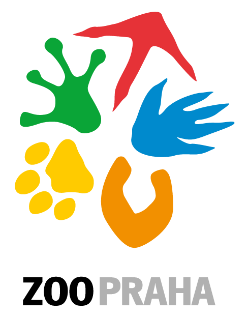 To ostatní(kreslím, běhám a skáču, poslouchám hudbu …)Umím si udržovat pořádek ve svých pomůckách ???!!!